ÚvodÚčel dokumentuTento dokument představuje technickou specifikaci (dále jen RSD; Requirements Specification Document) obsahující technické požadavky a omezující podmínky na požadované zařízení v rámci projektu ELI. Předmět dokumentuPožadované zařízení/produkty jsou specifikovány v následném textu tohoto RSD:Dodávka běžné výpočetní techniky pro rok 2018 (číslo tendru je TP18_006).Produkty definované daným RSD jsou evidovány v PBS pod následujícím kódem: MGNT.ICT.8.2.RSD obsahuje následující požadavky na požadované zařízení (produkt): funkční, výkonové, požadavky limitující konstrukční návrh, požadavky na bezpečnost a na jakost dodávaného zařízení (produktu). Jedná se o zařízení kategorie typu A.Kategorie zařízení (produktu) typu A představuje katalogové zařízení (produkt) bez nutnosti modifikací a bez nutnosti realizovat program ověřování (přezkoumání návrhu, vizuální kontrola, zkoušky) pro Zadavatele dle aktuálních specifikací aplikací v rámci projektu ELI Beamlines.Všechny aktivity ověřování realizované Dodavatelem musí být provedeny v souladu s Dodavatelovým plánem výstupní kontroly (výstupní vizuální kontrolou a výstupními zkouškami). Interní postup přejímky zařízení (produktu) kategorie typu A musí být stanoven a aplikován před uvedením zařízení do provozu (fáze provozu).Pojmy, Definice a Použité zkratkyPro účely tohoto dokumentu jsou použity následující pojmy, zkratky a definice:Odkazy na normy nebo technické dokumentyV případě, že tento dokument obsahuje odkazy na normy nebo standardizované/ standardizační technické dokumenty zadavatel umožňuje nabídnout také jiné rovnocenné řešení. Nabízí-li dodavatel jiné rovnocenné řešení, zadavatel neodmítne jeho nabídku, pokud dodavatel v nabídce vhodným prostředkem prokáže, že nabízené dodávky, služby nebo stavební práce splňují rovnocenným způsobem požadavky vymezené technickými podmínkami s využitím odkazu na normy nebo technické dokumenty.Obecné funkční a výkonové požadavkyREQ-022717/A Nakupovaná zařízení musí splňovat minimální parametry a vlastnosti, které jsou definovány v položkách přílohy tohoto RSD (viz kapitola 5):  Kancelářský notebook - odpovídá položce č. 1;Výkonnější notebook #1 (vědecký) - odpovídá položce č. 2;Výkonnější notebook #2 (vědecký výpočetní, konstrukční) - odpovídá položce č. 3;Mini počítač - odpovídá položce č. 4;Stolní počítač - odpovídá položce č. 5;Výkonnější stolní počítač (vědecký výpočetní) - odpovídá položce č. 6;Monitor 24" - odpovídá položce č. 7.Požadavky na bezpečnost zařízeníREQ-022712/A	Dodavatel musí poskytnout prohlášení o shodě pro každý typ výrobku, stanovují-li příslušné právní předpisy povinnost Dodavateli prohlášením o shodě pro účely prodeje zařízení na českém trhu disponovat.Toto prohlášení musí být v takovém případě v souladu se zákonem č. 22/1997 Sb., ve znění pozdějších předpisů.Požadavky na jakost dodávaného zařízeníObecné požadavky na jakost dodávaného zařízeníREQ-022713/A	Součástí dodaného výrobku bude manuál pro uživatele. Kompletnost manuálu musí být odsouhlasena Zadavatelem a bude obsahovat pokyny a popis pro:přepravu zařízení,manipulaci se zařízením,skladování a instalaci zařízení,bezpečný provoz zařízení a postupy údržby.REQ-022714/A	Dodavatel musí poskytnout informace o provedené výstupní kontrole zařízení (produktu) pro každý typ výrobku. Tato informace musí minimálně obsahovat prohlášení o provedení výstupní kontroly a prohlášení o shodě produktu s technickými požadavky definovanými v RSD na zařízení a o kompletností zařízení.POZN.: Alternativně může Dodavatel poskytnout takové informace, které budou dostatečně podrobné, aby prokázali splnění všech požadavků stanovených v tomto dokumentu (jako jsou např. katalogové/technické listy, manuál pro uživatele – viz REQ-022713/A nebo jiná obdobná dokumentace).REQ-022716/A	Dodavatel musí vytvořit a udržovat systém řízení neshody kompatibilní s ČSN EN ISO 9001 (ekvivalent EN ISO 9001).PřílohaPoložka č. 1 - Technické parametry kancelářského notebookuUrčeno pro: administrativní pracovníky a vědecké pracovníky.POZNÁMKA: Ohledně uvedeného odkazu na normy nebo technické dokumenty zadavatel umožňuje nabídnout také jiné rovnocenné řešení.Položka č. 2 - Technické parametry výkonnějšího notebooku #1 (vědeckého)Určeno pro: vědecké pracovníky a konstruktéryPOZNÁMKA: Ohledně uvedeného odkazu na normy nebo technické dokumenty zadavatel umožňuje nabídnout také jiné rovnocenné řešení.Položka č. 3 - Technické parametry výkonnějšího notebooku #2 (výpočetního, konstrukčního)Určeno pro: vědecké pracovníky a konstruktéryPoložka č. 4 - Technické parametry mini počítačeUrčeno pro: laboratoře, ovládání přístrojů, pracoviště operátoraPoložka č. 5 - Technické parametry stolního počítačeUrčeno pro: kancelářskou práci, obsluha přístrojů a zařízení  Položka č. 6 - Technické parametry výkonnějšího stolního počítače (vědecký a výpočetní)Určeno pro: vědecké pracovníky a konstruktéryPoložka č. 7 - Technické parametry monitoru 24"Klasifikace dokumentuKlasifikace dokumentuTC ID / RevizeTC ID / RevizeStatut dokumentuStatut dokumentuČíslo dokumentuČíslo dokumentuWBS kódWBS kód1.91.91.91.91.9PBS kódPBS kódMGNT.ICT.8.2MGNT.ICT.8.2MGNT.ICT.8.2MGNT.ICT.8.2MGNT.ICT.8.2Projektové rozdělení dokumentaceProjektové rozdělení dokumentaceTyp DokumentuTyp Dokumentu[RSD kategorie zařízení typu A]IT equipment supply for the 2018 year Dodávka běžné výpočetní techniky pro rok 2018(framework for Laptops, Desktops, LCDs)TP18_006Klíčová slova[RSD kategorie zařízení typu A]IT equipment supply for the 2018 year Dodávka běžné výpočetní techniky pro rok 2018(framework for Laptops, Desktops, LCDs)TP18_006Klíčová slova[RSD kategorie zařízení typu A]IT equipment supply for the 2018 year Dodávka běžné výpočetní techniky pro rok 2018(framework for Laptops, Desktops, LCDs)TP18_006Klíčová slova[RSD kategorie zařízení typu A]IT equipment supply for the 2018 year Dodávka běžné výpočetní techniky pro rok 2018(framework for Laptops, Desktops, LCDs)TP18_006Klíčová slova[RSD kategorie zařízení typu A]IT equipment supply for the 2018 year Dodávka běžné výpočetní techniky pro rok 2018(framework for Laptops, Desktops, LCDs)TP18_006Klíčová slova[RSD kategorie zařízení typu A]IT equipment supply for the 2018 year Dodávka běžné výpočetní techniky pro rok 2018(framework for Laptops, Desktops, LCDs)TP18_006Klíčová slova[RSD kategorie zařízení typu A]IT equipment supply for the 2018 year Dodávka běžné výpočetní techniky pro rok 2018(framework for Laptops, Desktops, LCDs)TP18_006Klíčová slovaPracovní pozicePracovní pozicePracovní poziceJméno, PříjmeníJméno, PříjmeníOdpovědná osobaIT LeaderIT LeaderIT LeaderVideka Marian Videka Marian PřipravilIT LeaderIT LeaderIT LeaderVideka Marian Videka Marian RSS TC ID/revizeDatum vytvoření RSSDatum posledních úprav RSSSystems Engineer013593/A.00130.01.2018 16:1001.02.2018 16:13013593/A.00202.02.2018 15:5702.02.2018 15:57013593/A.00306.02.2018 16:5806.02.2018 16:58Revize dokumentuRevize dokumentuRevize dokumentuRevize dokumentuJméno, Příjmení (revidujícícho)Pracovní poziceLadislav PůstManager installation of technologyNOTICE (RSD product category A)NOTICE (RSD product category A)Roman KuřátkoFacility ManagerNOTICE (RSD product category A)NOTICE (RSD product category A)Veronika OlšovcováSafety CoordinatorNOTICE (RSD product category A)NOTICE (RSD product category A)Viktor FedosovSE & Planning group leader;Quality ManagerNOTICE (RSD product category A)NOTICE (RSD product category A)Schválení dokumentu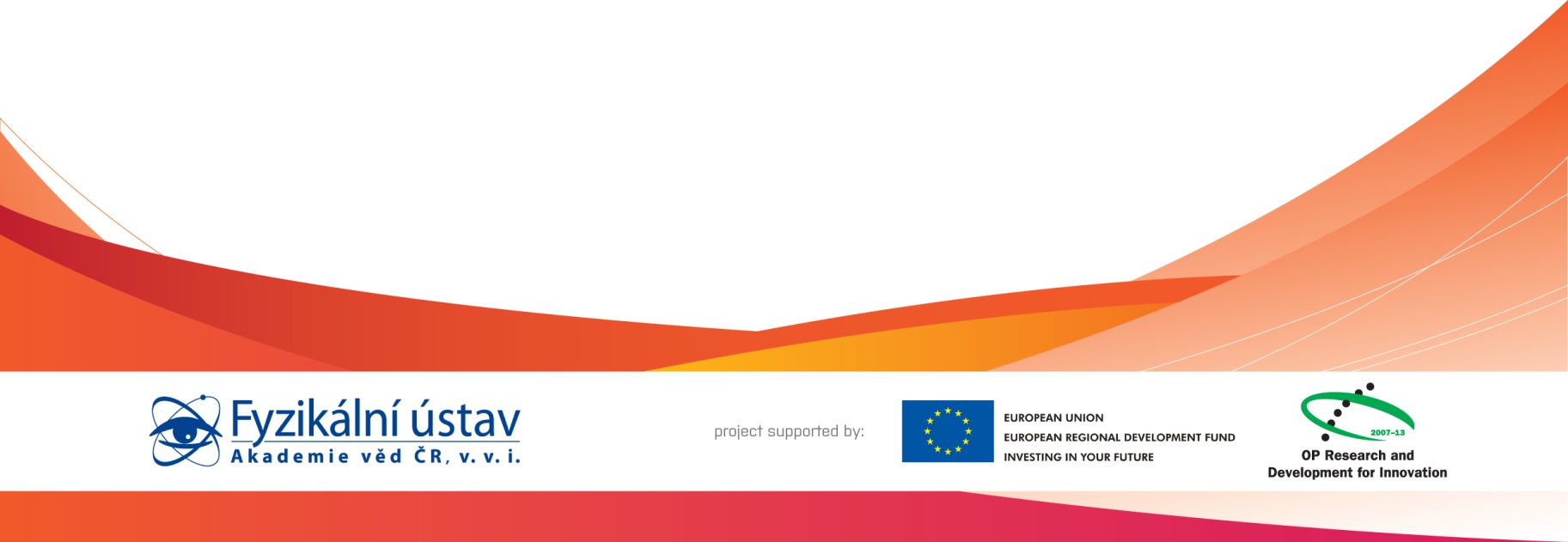 Schválení dokumentuSchválení dokumentuSchválení dokumentuJméno, Příjmení (schvalujícího)Pracovní poziceDatumPodpisRoman HvězdaProject ManagerHistorie revizí / Change LogHistorie revizí / Change LogHistorie revizí / Change LogHistorie revizí / Change LogHistorie revizí / Change LogČ. změnyZměny provedlDatumPopis změny, Stránky, KapitolyTC rev.1M.Videka29.01.2018Vytvoření první verze RSD (RSD draft)A2A.Kuzmenko,M.Videka02.02.2018RSD aktualizace, verze pro interní reviziB3A.Kuzmenko06.02.2018RSD aktualizace, finální revizeCZkratkaPojem, definiceAPIApplication Programming InterfaceBIOSBasic Input-Output SystemCPUCentral Processing UnitDDRDouble Data RateDPDisplay PortELIExtreme Light InfrastructureFHDFull High DefinitionGDDR5Graphic Double Data Rate 5HDHigh DefinitionHDMIHigh-Definition Multimedia InterfaceHQHigh QualityHWHardWareIPSIn-Plane SwitchingKVMKernel-based Virtual MachineLANLocal Area NetworkLEDLight-Emitting DiodeLTELong Term EvolutionPCIPeripheral Component InterconnectRSDRequirement Specification Document (technická specifikace)SATASerial AT AttachmentSDSecure DigitalSIMSubscriber Identification ModuleSSDSolid-State DriveTC IDTeamCenter jednoznačná IDentifikaceTPMTrusted Platform ModuleUSBUniversal Serial BusUSB-CUSB type-CVESAVideo Electronics Standards AssociationVGAVideo Graphics ArrayČísloParametrMinimální požadavek1.1Typ procesoruCPU o výkonu min. 7600 bodů v programu Passmark CPU Mark1.2Display FHDIPS 14" FHD, rozlišení 1920x1080, LED podsvícení, matný, antireflexní.1.3KonstrukceOdolná z uhlíkových vláken1.4VáhaMax. 1,60 kg1.5Maximální rozměryŠířka x hloubka x výška vpředu: 334,0 x 229,0 x 22,5 mm1.6ZdrojMin. 65W1.7ENERGY STAR 5.0 a vyššíAno1.8Grafická kartaIntegrovaná podporující 3 monitorové zobrazení1.9Pevný diskMin. 256 GB SSD M.21.10Typ pamětiDDR41.11Velikost operační pamětiMin. 8GB (1x8) s možností rozšíření až na 32GB1.12Počet paměťových slotů21.13Vstupní a výstupní porty a slotySíť LAN RJ45;USB: Min. 3x USB 3.1, z toho 1x napájený, 1 x USB-C;Grafika: HDMI, VGA;Audio: Line-in/Line out (možno též sluchátka/microphon combo jack);2x M.2 rozšiřující slot.1.14Čtečka paměťových karetInterní SD 4.01.15Dokovací konektorUSB-C1.16Síťová kartaIntegrovaná, rychlost 10/100/1000 Mbit/s, RJ45, Wake on LAN.1.17Bezdrátové technologieInterní wifi  802.11AC + Bluetooth 4.2;příprava pro rozšíření o LTE modem (anténa, SIM slot).1.18Zvuková kartaIntegrovaná, int. HQ stereo reproduktory1.19Kamera, mikrofonIntegrovaná HD kamera (min. rozlišení 1 MP) a mikrofon1.20KlávesniceČeská podsvícená, multi-touchpad i touchstick, odolná proti polití1.21BaterieMin. 68 Whr, výdrž až 18 hodin, možnost rozšíření záruky na baterii 3 roky s garancí její jedné výměny v případě snížení její kapacity.1.22Operační systémMicrosoft Windows 10 Home 64-bit, CZ, OEM, předinstalovaný na pevném disku.1.23ZárukaMin. 36 měsíců na celou sestavu typu Next Business Day on site (Zahájení opravy zařízení nejpozději následující pracovní den po nahlášení závady v místě instalace). Servis je poskytován výrobcem zařízení v místě dodání. Prodloužená záruka nad 12 měsíců musí být poskytnuta přímo výrobcem zařízení a musí být ověřitelná na veřejně přístupném webu výrobce. 1.24Záruka pevného disku-Keep Your HDDV případě detekované nebo predikované závady pevného disku nebude dodavatel požadovat při záruční opravě vrácení pevného disku. Dodavatel nebude vyžadovat žádnou kompenzaci. 1.25Způsob provádění záručního servisu a podporyJediné kontaktní místo pro nahlášení poruch v celé ČR, možnost sledování servisních reportů prostřednictvím Internetu. Podpora poskytovaná prostřednictvím telefonní linky musí být dostupná 7x24 . Podpora prostřednictvím Internetu musí umožňovat stahování ovladačů a manuálů z internetu adresně pro konkrétní zadané sériové číslo zařízení.Možnost hlášení požadavků na opravu prostřednictvím portálu výrobce. Možnost implementace monitorovacích nástrojů výrobce s možností proaktivní výměny dílů (při predikci závady) a s integračním API do helpdesku zadavatele pro automatizované zakládání požadavků na opravu. Výrobce umožní přímý přístup k inženýrům podpory s komunikací v češtině.1.26BIOS ManagementLokální nebo vzdálená možnost BIOS flash update a možnost zaheslování BIOSu1.27ZabezpečeníIntegrovaná technologie TPM 2.0, možnost zaheslování HDD a BIOSinterní čtečka čipových karet SmartCard, podpora normy ČSN ISO/IEC 7816 (ekvivalent ISO/IEC 7816) třídy ABC, samostatný procesor pro bezpečné uložení autentifikačních údajů z čtečky čipových karet, otisku prstů;         Otvor na uzamčení lankem.1.28Garance životního cyklu bez změny modelové řady 12 měsícůAnoČísloParametrMinimální požadavek2.1Typ procesoruCPU o výkonu min. 9200 bodů v programu Passmark CPU Mark2.2Display FHDIPS 14" FHD, rozlišení 1920x1080;LED podsvícení, matný, antireflexní, min. 300 nitů.2.3KonstrukceOdolná s použitím pevných materiálů, např. kov nebo slitina hořčíku2.4VáhaMax. 1,40 kg2.5Maximální rozměryŠířka x hloubka x výška vzadu: 331 x 221 x 21 mm.2.6ZdrojMin. 65 W2.7ENERGY STAR 5.0 a vyššíAno2.8Grafická kartaIntegrovaná podporující 3 monitorové zobrazení 2.9Pevný diskMin. 512 GB SSD M.22.10Typ pamětiDDR42.11Velikost operační pamětiMin. 8GB (1x8) s možností rozšíření až na 32GB2.12Počet paměťových slotů22.13Vstupní a výstupní porty a slotySíť LAN RJ45;USB: Min. 3x USB 3.1, z toho 1x napájený, 1 x Thunderbolt 3;Grafika: HDMI;Audio: Line-in/Line out (možno též sluchátka/microphon combo jack);Min. 3x M.2 rozšiřující slot.2.14Čtečka paměťových karetInterní SD 4.02.15Dokovací konektorThunderbolt 32.16Síťová kartaIntegrovaná, rychlost 10/100/1000 Mbit/s, RJ45, Wake on LAN.2.17Bezdrátové technologieInterní wifi 802.11AC + Bluetooth 4.2;Příprava pro rozšíření o LTE modem (anténa, SIM slot).2.18Zvuková kartaIntegrovaná, int. HQ stereo reproduktory2.19Kamera, mikrofonIntegrovaná HD kamera (min. rozlišení 0,92 MP) a mikrofon2.20KlávesniceČeská podsvícená, multi-touchpad i touchstick, odolná proti polití2.21BaterieMin. 60 Whr, výdrž až 16 hodin, možnost rozšíření záruky na baterii 3roky s garancí její jedné výměny v případě snížení její kapacity.2.22Operační systémMicrosoft Windows 10 Home 64-bit, CZ, OEM, předinstalovaný na pevném disku2.23ZárukaMin. 36 měsíců na celou sestavu typu Next Business Day on site. Servis je poskytován výrobcem zařízení na místě u zákazníka. Zahájení opravy zařízení nejpozději následující pracovní den po nahlášení závady v místě instalace. Prodloužená záruka nad 12 měsíců musí být poskytnuta přímo výrobcem zařízení a musí být ověřitelná na veřejně přístupném webu výrobce. 2.24Záruka pevného disku-Keep Your HDDV případě detekované vady pevného disku nebude dodavatel požadovat při záruční opravě vrácení pevného disku. Dodavatel nebude vyžadovat žádnou kompenzaci. 2.25Způsob provádění záručního servisu a podporyJediné kontaktní místo pro nahlášení poruch v celé ČR, možnost sledování servisních reportů prostřednictvím Internetu. Podpora poskytovaná prostřednictvím telefonní linky musí být dostupná 7x24 . Podpora prostřednictvím Internetu musí umožňovat stahování ovladačů a manuálů z internetu adresně pro konkrétní zadané sériové číslo zařízení.Možnost hlášení požadavků na opravu prostřednictvím portálu výrobce. Možnost implementace monitorovacích nástrojů výrobce s možností proaktivní výměny dílů (při predikci závady) a s integračním API do helpdesku zadavatele pro automatizované zakládání požadavků na opravu. Výrobce umožní přímý přístup k inženýrům podpory s komunikací v češtině.2.26BIOS ManagementLokální nebo vzdálená možnost BIOS flash update a možnost zaheslování BIOSu, možnost provádět úpravy nastavení BIOSu u nefunkčního počítače s podporou vzdálené správy "Out of Band "(ve stavu poškozeno, vypnuto), možnost smazání disku u nefunkčního počítače s podporou vzdálené správy "Out of Band" (ve stavu poškozeno, vypnuto).                                                                                                                                                         2.27ZabezpečeníIntegrovaná technologie TPM 2.0, možnost zaheslování HDD a BIOS;Interní čtečka otisku prstů, samostatný procesor pro bezpečné uložení autentifikačních údajů z čtečky čipových karet, otisku prstů;Interní bezkontaktní i kontaktní čtečka čipových karet SmartCard, podpora normy ČSN ISO/IEC 7816 (ekvivalent ISO/IEC 7816) třídy ABC, podpora normy ČSN ISO/IEC 14443 (ekvivalent ISO/IEC 14443) třídy AB;        Otvor na uzamčení lankem.2.28Systém vzdálené správyVzdálená diagnostika HW nezávisle na stavu operačního systému, vzdálené vypnutí a zapnutí počítače. Podpora vzdálené konzole KVM na HW úrovni.2.29Garance životního cyklu bez změny modelové řady 12 měsícůAnoČísloParametrMinimální požadavek3.1Typ procesoruCPU o výkonu min. 9440 bodů v programu Passmark CPU Mark.3.2Display FHDIPS 15,6" FHD, rozlišení 1920x1080, min. 72 % color gamut, LED podsvícení, matný, antireflexní, min. 300 nitů.3.3KonstrukceOdolná z uhlíkových vláken3.4VáhaMax 2,20 kg3.5Maximální rozměryŠířka x hloubka x výška: 376,0 x 251,0 x 24,3 mm.3.6ZdrojMin. 130 W3.7ENERGY STAR 5.0 a vyššíAno3.8Samostatná grafická kartaMin. 2GB GDDR5, benchmark min. 2800 bodů (dle www.videocardbenchmark.net).3.9Pevný diskMin. 512 GB SSD M.23.10Typ pamětiMin. DDR4 2400 MHz3.11Velikost operační pamětiMin. 16 GB (2x8) s možností rozšíření až na 32 GB3.12Počet paměťových slotů23.13Vstupní a výstupní porty a slotySíť LAN RJ45;USB: Min. 3x USB 3.0, z toho 1x napájený, 1 x Thunderbolt 3;Grafika: HDMI, VGA;Audio: Line-in/Line out (možno též sluchátka/microphon combo jack);2x M.2 rozšiřující slot.3.14Čtečka paměťových karetInterní SD 4.03.15Dokovací konektorThunderbolt 33.16Síťová kartaIntegrovaná, rychlost 10/100/1000 Mbit/s, RJ45, Wake on LAN.3.17Bezdrátové technologieInterní wifi 802.11AC + Bluetooth 4.2;příprava pro rozšíření o LTE modem (anténa, SIM slot).3.18Zvuková kartaIntegrovaná, int. HQ stereo reproduktory3.19Kamera, mikrofonIntegrovaná HD kamera (min. rozlišení 0,92 MP) a mikrofon3.20KlávesniceČeská podsvícená, multi-touchpad i touchstick, oddělená numerická část, odolná proti polití.3.21BaterieMin. 68 Whr (4 článková);Možnost rozšíření záruky na baterii 3roky s garancí její jedné výměny v případě snížení její kapacity.3.22Operační systémMicrosoft Windows 10 Home 64-bit, CZ, OEM, předinstalovaný na pevném disku.3.23Další SWSW pro optimalizaci výkonu s možností automatického nastavení pro jednotlivé grafické aplikace.3.24CertifikaceISV certifikace pro základní SW aplikace Autodesk, Adobe a Solidworks.3.25ZárukaMin. 36 měsíců na celou sestavu typu Next Business Day on site. Servis je poskytován výrobcem zařízení na místě u zákazníka. Zahájení opravy zařízení nejpozději následující pracovní den po nahlášení závady v místě instalace. Prodloužená záruka nad 12 měsíců musí být poskytnuta přímo výrobcem zařízení a musí být ověřitelná na veřejně přístupném webu výrobce. 3.26Záruka pevného disku-Keep Your HDDV případě detekované vady pevného disku nebude dodavatel požadovat při záruční opravě vrácení pevného disku. Dodavatel nebude vyžadovat žádnou kompenzaci. 3.27Způsob provádění záručního servisu a podporyJediné kontaktní místo pro nahlášení poruch v celé ČR, možnost sledování servisních reportů prostřednictvím Internetu. Podpora poskytovaná prostřednictvím telefonní linky musí být dostupná 7x24 . Podpora prostřednictvím Internetu musí umožňovat stahování ovladačů a manuálů z internetu adresně pro konkrétní zadané sériové číslo zařízení.Možnost hlášení požadavků na opravu prostřednictvím portálu výrobce. Možnost implementace monitorovacích nástrojů výrobce s možností proaktivní výměny dílů (při predikci závady) a s integračním API do helpdesku zadavatele pro automatizované zakládání požadavků na opravu. Výrobce umožní přímý přístup k inženýrům podpory s komunikací v češtině.3.28BIOS ManagementLokální nebo vzdálená možnost BIOS flash update a možnost zaheslování BIOSu.3.29ZabezpečeníIntegrovaná technologie TPM 2.0, možnost zaheslování HDD a BIOS;       Otvor na uzamčení lankem.ČísloParametrMinimální požadavek4.1Typ procesoruCPU o výkonu min. 9210 bodů v programu Passmark CPU Mark4.2Grafická kartaIntegrovaná podporující 2 monitorové zobrazení4.3Velikost pevného diskuMin. 256 GB SSD4.4Typ pamětiDDR4 2400 MHz4.5Velikost operační pamětiMin. 8 GB (1x8) s možností rozšíření až na 32 GB4.6Počet paměťových slotů24.7Provedení šasiMicro šasi s VESA příslušenstvím na montáž na stěnu nebo pod pracovní stůl.4.8Maximální rozměryMax. 182 x 36 x 180 mm4.9ZdrojMaximálně 65 W s účinností alespoň 87 %4.10ENERGY STAR 5.0 a vyššíAno4.11Porty1 x HDMI, 2 x DP, 4 x USB 3.1 Gen 1 (z toho alespoň 2x vpředu), 2 x USB2.0, 1 x combo audio konektor vpředu, 1 x audio výstup vpředu, 1 x RJ-45.4.12Sloty M.2Min. 24.13Síťová kartaIntegrovaná Gigabit Ethernet LAN 10/100/10004.14Možnost osazení interni WIFIIntegrovaná wifi 802.11AC4.15Zvuková kartaIntegrovaná HD Audio4.16Interní reproduktorAno4.17Klávesnice USBČeská, včetně numerické části - min. 101 kláves4.18Myš USBOptická s kolečkem4.19Operační systémMicrosoft Windows 10 Home 64-bit, CZ, OEM, předinstalovaný na pevném disku.4.20Přístup k HW komponentámBeznářaďová demontáž hlavních komponent4.21ZárukaMin. 36 měsíců na celou sestavu typu Next Business Day on site. Servis je poskytován výrobcem zařízení na místě u zákazníka. Zahájení opravy zařízení nejpozději následující pracovní den po nahlášení závady v místě instalace. Prodloužená záruka nad 12 měsíců musí být poskytnuta přímo výrobcem zařízení a musí být ověřitelná na veřejně přístupném webu výrobce. 4.22Záruka pevného disku-Keep Your HDDV případě detekované vady pevného disku nebude dodavatel požadovat při záruční opravě vrácení pevného disku. Dodavatel nebude vyžadovat žádnou kompenzaci. 4.23Způsob provádění záručního servisu a podporyJediné kontaktní místo pro nahlášení poruch v celé ČR, možnost sledování servisních reportů prostřednictvím Internetu. Podpora poskytovaná prostřednictvím telefonní linky musí být dostupná 7x24. Podpora prostřednictvím Internetu musí umožňovat stahování ovladačů a manuálů z internetu adresně pro konkrétní zadané sériové číslo zařízení.Možnost hlášení požadavků na opravu prostřednictvím portálu výrobce. Možnost implementace monitorovacích nástrojů výrobce s možností proaktivní výměny dílů (při predikci závady) a s integračním API do helpdesku zadavatele pro automatizované zakládání požadavků na opravu. Výrobce umožní přímý přístup k inženýrům podpory s komunikací v češtině.4.24BIOS ManagementLokální nebo vzdálená možnost BIOS flash update a možnost zaheslování BIOSu, možnost zablokování vybraných zařízení a sběrnic tak, aby s nimi nemohl pracovat operační systém (alespoň v rozsahu DVD, USB porty), možnost povolit či zakázat používání jednotlivých USB portů jen pro zadní skupinu nebo jen pro přední skupinu, možnost povolit či zakázat používání USB portů jednotně a to pro přední či zadní skupinu portů.4.25Zabezpečení datVestavěná technologie minim. TPM 2.0, možnost zaheslování BIOSu, otvor na uzamčení skříně lankem, přepínač pro případ neoprávněného vniknutí do šasi.ČísloParametrMinimální požadavek5.1KonstrukceTower s ISV certifikací pro základní 3D grafické SW aplikace Autodesk, Adobe, Solidworks, bez-nástrojový přístup do skříně i hlavním komponentům,  zdroj max. 300 W.5.2Maximální rozměryVýška x šířka x hloubka: 400 x 200 x 440 mm.5.3ENERGY STAR 5.0 a vyššíAno5.4Typ procesoruCPU minimálně 4 jádra o výkonu min. 10 360 bodů v programu Passmark CPU Mark.5.5Samostatná grafická kartaMin. 4GB GDDR5, benchmark min. 4300 bodů (dle www.videocardbenchmark.net).5.6Velikost pevného diskuMin. 512GB 2,5" SSD5.7Počet diskůMožnost osazení až 4x HDD a podpora RAID 0/1/5/105.8Typ pamětiDDR4 2400 MHz5.9Velikost operační pamětiMin. 16 GB (2x8 GB ) Non-ECC, možnost rozšíření až na 64 GB5.10Počet paměťových slotů45.11Optická mechanikaDVDRW 16X5.12PortyMin. 4 x DP, 1 x Seriový port, 2xPS/2port ,6 x USB 3.0 (z toho 2 x vpředu), 4 x USB 2.0 (z toho 2 x vpředu), 1 x audio konektor vpředu, 1 x audio konektor vzadu, 1x vstup pro mikrofon vzadu, 1 x vstup pro mikrofon vpředu, 1 x RJ-45.5.13Sloty PCIe1x PCIex16, 1x PCIex16 (wired x4), 1x PCIex4, 1x PCI5.14Síťová kartaIntegrovaná Gigabit Ethernet LAN 10/100/1000, WoL5.15Zvuková kartaIntegrovaná HD Audio5.16Interní reproduktorAno5.17Klávesnice USBČeská, včetně numerické části - min. 101 kláves5.18Myš USBOptická s kolečkem5.19Operační systémMicrosoft Windows 10 Home 64-bit, CZ, OEM, předinstalovaný na pevném disku.5.20Další SWSW pro optimalizaci výkonu s možností automatického nastavení pro jednotlivé grafické aplikace.5.21ZárukaMin. 36 měsíců na celou sestavu typu Next Business Day on site. Servis je poskytován výrobcem zařízení na místě u zákazníka. Zahájení opravy zařízení nejpozději následující pracovní den po nahlášení závady v místě instalace. Prodloužená záruka nad 12 měsíců musí být poskytnuta přímo výrobcem zařízení a musí být ověřitelná na veřejně přístupném webu výrobce. 5.22Záruka pevného disku-Keep Your HDDV případě detekované vady pevného disku nebude dodavatel požadovat při záruční opravě vrácení pevného disku. Dodavatel nebude vyžadovat žádnou kompenzaci. 5.23Způsob provádění záručního servisu a podporyJediné kontaktní místo pro nahlášení poruch v celé ČR, možnost sledování servisních reportů prostřednictvím Internetu. Podpora poskytovaná prostřednictvím telefonní linky musí být dostupná 7x24 . Podpora prostřednictvím Internetu musí umožňovat stahování ovladačů a manuálů z internetu adresně pro konkrétní zadané sériové číslo zařízení.Možnost hlášení požadavků na opravu prostřednictvím portálu výrobce. Možnost implementace monitorovacích nástrojů výrobce s možností proaktivní výměny dílů (při predikci závady) a s integračním API do helpdesku zadavatele pro automatizované zakládání požadavků na opravu. Výrobce umožní přímý přístup k inženýrům podpory s komunikací v češtině.5.24BIOS ManagementLokální nebo vzdálená možnost BIOS flash update a možnost zaheslování BIOSu, možnost zablokování vybraných zařízení a sběrnic tak, aby s nimi nemohl pracovat operační systém (alespoň v rozsahu DVD, USB porty), možnost povolit či zakázat používání jednotlivých USB portů jen pro zadní skupinu nebo jen pro přední skupinu, možnost povolit či zakázat používání USB portů jednotně a to pro přední či zadní skupinu portů5.25Zabezpečení datVestavěná technologie minim. TPM 2.0, možnost zaheslování BIOSu, otvor na uzamčení skříně lankem, detekce otevření skříně, možnost přidat zadní kryt kabelů ČísloParametrMinimální požadavek6.1KonstrukceTower s ISV certifikací pro základní 3D grafické SW aplikace Autodesk, Adobe, Solidworks, bez-nástrojový přístup do skříně i hlavním komponentům, vyjímatelný zdroj bez nutnosti otevření šasi, zdroj max. 430 W.6.2ENERGY STAR 5.0 a vyššíAno6.3Typ procesoruCPU minimálně 6 jader o výkonu minimálně 14 670 bodů v programu Passmark CPU Mark.6.4Počet diskůMožnost osazení až 6x HDD a podpora RAID 0/1/5/106.5Samostatná grafická kartaMin. 5 GB GDDR5, benchmark min. 8494 bodů (dle www.videocardbenchmark.net), minimálně 1020 CUDA jader, 4 x DP.6.6Disk č.1Min. 1 TB SATA 7200 otáček6.7Disk č.2Min. 512 GB SDD 2,5"6.8Typ pamětiDDR4 2666 MHZ6.9Velikost operační pamětiMin. 32 GB (2x16), možnost rozšíření až na 256 GB6.10Počet paměťových slotůMin. 86.11Počet interních pozic pro optickou mechanikuMin. 26.12Porty1 x Seriový port, 2xPS/2port, 2xUSB 3.1 vpředu, 2 x USB-C vpředu, 6 x USB 3.1 vzadu, 1 x univerzální audio konektor vpředu, 1 x audio výstup vzadu, 1x vstup pro mikrofon vzadu, 1 x RJ-45.6.13Interní čtečka SD karetSD4.06.14Sloty PCIe5x PCIe slot, z toho alespoň 2 x PCIe x 16 Gen3, 1 x PCI slot6.15Síťová kartaIntegrovaná Gigabit Ethernet LAN 10/100/10006.16Zvuková kartaIntegrovaná HD Audio6.17Interní reproduktorAno6.18Klávesnice USBČeská, včetně numerické části - min. 101 kláves6.19Myš USBOptická s kolečkem6.20Operační systémMicrosoft Windows 10 Home 64-bit, CZ, OEM, předinstalovaný na pevném disku.6.21Další SWSW pro optimalizaci výkonu s možností automatického nastavení pro jednotlivé grafické aplikace.6.22ZárukaMin. 36 měsíců na celou sestavu typu Next Business Day on site. Servis je poskytován výrobcem zařízení na místě u zákazníka. Zahájení opravy zařízení nejpozději následující pracovní den po nahlášení závady v místě instalace. Prodloužená záruka nad 12 měsíců musí být poskytnuta přímo výrobcem zařízení a musí být ověřitelná na veřejně přístupném webu výrobce. 6.23Záruka pevného disku-Keep Your HDDV případě detekované vady pevného disku nebude dodavatel požadovat při záruční opravě vrácení pevného disku. Dodavatel nebude vyžadovat žádnou kompenzaci. 6.24Způsob provádění záručního servisu a podporyJediné kontaktní místo pro nahlášení poruch v celé ČR, možnost sledování servisních reportů prostřednictvím Internetu. Podpora poskytovaná prostřednictvím telefonní linky musí být dostupná 7x24 . Podpora prostřednictvím Internetu musí umožňovat stahování ovladačů a manuálů z internetu adresně pro konkrétní zadané sériové číslo zařízení.Možnost hlášení požadavků na opravu prostřednictvím portálu výrobce. Možnost implementace monitorovacích nástrojů výrobce s možností proaktivní výměny dílů (při predikci závady) a s integračním API do helpdesku zadavatele pro automatizované zakládání požadavků na opravu. Výrobce umožní přímý přístup k inženýrům podpory s komunikací v češtině.6.25BIOS ManagementLokální nebo vzdálená možnost BIOS flash update a možnost zaheslování BIOSu, možnost zablokování vybraných zařízení a sběrnic tak, aby s nimi nemohl pracovat operační systém (alespoň v rozsahu DVD, USB porty), možnost povolit či zakázat používání jednotlivých USB portů jen pro zadní skupinu nebo jen pro přední skupinu, možnost povolit či zakázat používání USB portů jednotně a to pro přední či zadní skupinu portů.6.26Zabezpečení datVestavěná technologie minim. TPM 2.0, možnost zaheslování BIOSu, slot pro kabelový zámek, HW spínač detekování otevření skříně.ČísloParametrMinimální požadavek7.1Velikost úhlopříčkyMinimální úhlopříčka zobrazovací plochy 23,8"7.2ParametryMatný povrch zobrazovací plochy, výškově stavitelný, vertikální a horizontální polohovatelnost, funkce pivot.7.3RozlišeníMinimálně 1920 x 1080 na 60 Hz7.4TechnologieLED posvícení, pozorovací úhel 178° /178° (vodorovně / svisle), IPS technologie7.5JasMinimálně 250 cd/m27.6OdezvaMaximálně 6 ms7.7KontrastStatický kontrast 1000:17.8VýstupyMinimálně 1 x DP, 1 x HDMI, 1 x VGA7.9USBVestavěný USB HUB, minimálně 4x USB (z toho minimálně 2 x 3.0)7.10PříslušenstvíSoučástí dodávky je propojovací kabel pro přenos digitálního signálu.7.11Záruka36 měsíců v místě instalace zařízení u zákazníka se zahájením opravy následující pracovní den od jejího nahlášení. Oprava bude řešena výměnou monitoru za jiný o stejných parametrech s odesláním vadného monitoru zpět výrobci. Servis prováděný výrobcem či jím autorizovaným subjektem.7.12ServisPodpora poskytovaná prostřednictvím telefonní linky musí být dostupná v pracovní dny minimálně v době od 9:00 do 16:00 hod. Možnost hlášení požadavků na opravu prostřednictvím portálu výrobce.